МУНИЦИПАЛЬНОЕ АВТОНОМНОЕ ДОШКОЛЬНОЕ ОБРАЗОВАТЕЛЬНОЕ УЧРЕЖДЕНИЕ ДЕТСКИЙ САД КОМБИНИРОВАННОГО ВИДА «Югорка»КОНСПЕКТобразовательной деятельности по обучению грамоте«Звуки в, в'»                                                                                      Воспитатель: В.Н. ФирсоваПокачи1. Загадка:Кто зимой холоднойХодит злой, голодный? (волк)2. В слове волк какой первый звук? (в)3. Это звук гласный или согласный? Как мы можем это проверить? (Произносим звук легко или сложно? Есть ли препятствия? - да, струя воздуъа стукнулась и ушла. Можем ли мы петь этот звук? - нет.). Значит, звук в - согласный.4. Как произносится звук в?(Верхние зубы прикасаются к нижней губе).5. Звук в может быть твердым и мягким.[в] произносим сердито,[в'] произносим ласково.6. Работа с карточками. Определи место звука в слове:вода, ванна, вата, вилка, корова, голова, животное, лавочка.7. Игра "Доскажи словечко".Без разгона ввысь взлетает,Стрекозу напоминает,Отправляется в полетНаш российский... (вертолет).***Чтобы лился дождик с неба,Чтобы росли колосья хлеба,чтобы плыли корабли,Чтоб варили кисели,Жить нельзя нам без... (воды).***Я весь день ловлю жучков,Уплетаю червячков,В теплый край не улетаю,Здесь, под крышей, обитаю.Чик-чирик! не робей!Я - бывалый... (воробей)***Окраской - сероватая,Повадкой - вороватая,крикунья хрипловатая,Известная персона,Зовут ее... (ворона).8. Деление слова на слоги (хлопаем в ладоши)ворона, воробей, вода, вертолет, дерево, вата, корова, голова, велосипед.9. Пальчиковая гимнастика "Где обедал, воробей?"10. Динамическая пауза. Попрыгали, как воробьи.11. На доске выставляется картинка - воробей.Словесные игры. "Чей? Чья? Чьи?"Клюв чей? - воробьиный.Голова чья? - воробьиная.Ноги чьи? - воробьиные.Хвост чей? - воробьиный.Перышко чье? - воробьиное."Мама, папа, детки"Мама - воробьиха,детка - воробушек,детки (много) - воробушки."Назови ласково"Воробей - воробушек, воробьишка.II. Буква В.Мы говорили о звуках в, в'. А сейчас мы познакомимся с буквой В. Чем отличается звук от буквы? (буквы мы пишем. видим, а звук - слышим, можем произнести).1. Из каких частей состоит буква В? - палочка, два полукруга. В какую сторону смотрят полукруги?2. Чтение слова вата. 3. Выкладываем букву из фишек..4. Пишем букву В в тетради.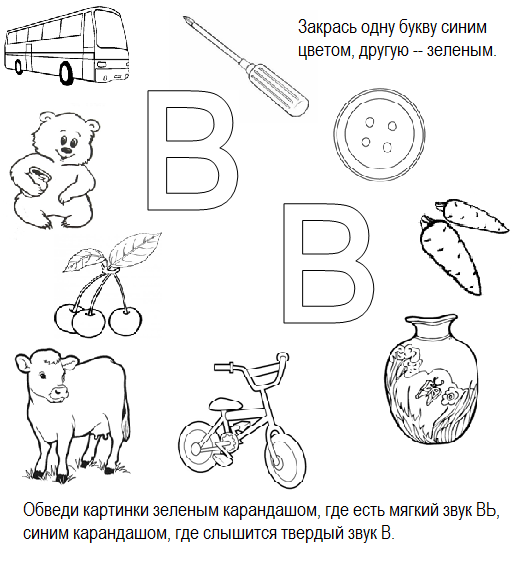 — Где обедал, воробей?  (Дети машут перекрещенными ладошками.)  — В зоопарке у зверей.  (Ладошками изображают раскрывающуюся пасть.)  Пообедал я сперва За решеткою у льна. Подкрепился у лисицы, У моржа попил водицы. Ел морковку у слона. С журавлем поел пшена. Погостил у носорога, Отрубей поел немного. Побывал я на пиру У хвостатых кенгуру. Был на праздничном обеде У мохнатого медведя.  (На каждое название животного загибают по одному пальчику сначала на левой, затем на правой руке.)  А зубастый крокодил Чуть меня не проглотил.  (Опять изображают раскрывающуюся пасть животного.)  